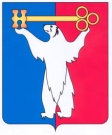 АДМИНИСТРАЦИЯ ГОРОДА НОРИЛЬСКАКРАСНОЯРСКОГО КРАЯПОСТАНОВЛЕНИЕ12.11.2015                                             г. Норильск                                                   № 550О внесении изменений в постановлениеАдминистрации города Норильскаот 22.08.2014 № 484Во исполнение Решения Арбитражного суда Красноярского края  от 01.10.2015 по Делу № А33-23415/2014, ПОСТАНОВЛЯЮ:1.	Внести следующие изменения в постановление Администрации города Норильска «О приватизации объектов, арендуемых субъектами малого и среднего предпринимательства» от 22.08.2014 № 484 (далее - постановление):1.1. строку 32 приложения к постановлению изложить в редакции согласно приложению к настоящему постановлению.2. Управлению имущества Администрации города Норильска:- направить арендатору объекта, указанного в приложении к настоящему постановлению, копию настоящего постановления;- заключить с арендатором объекта, указанного в приложении к настоящему постановлению, договор купли-продажи объекта по цене, указанной в приложении к настоящему постановлению. 3. Опубликовать настоящее постановление в газете «Заполярная правда»                 и разместить его на официальном сайте муниципального образования город Норильск.4.	Контроль исполнения пункта 2 настоящего постановления возложить                   на заместителя Руководителя Администрации города Норильска по собственности              и развитию предпринимательства. И.о. Руководителя Администрации города Норильска                                    А.П. Митленко                                                                                           Приложение к постановлению                                                                                            Администрации города Норильска                                                                                                                                                                 от 12.11.2015 №550	Объект муниципального недвижимого имущества, арендуемый субъектом малого и среднего предпринимательства №п/пНаименование объектаАдресПлощадь(кв.м.)Срок владения или пользования арендатором объекта 
(лет)Рыночная стоимость (руб.)32.Нежилое помещение (свидетельствоо государственной регистрации права 
от 13.07.2005 серия 24 ДШ № 009633, условный номер 24-24-38/018/2005-816)Красноярский край, г. Норильск, район Талнах,ул. Строителей, д. 35,  помещение 65752,2с 29.07.2010 (более 2-х лет)16 861 391,53